МІНІСТЕРСТВО ОСВІТИ І НАУКИ УКРАЇНИ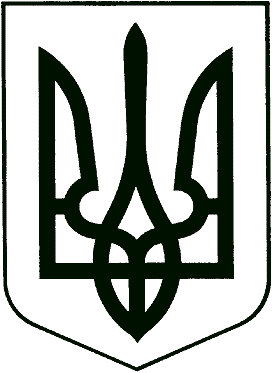 ХАРКІВСЬКИЙ НАЦІОНАЛЬНИЙ ЕКОНОМІЧНИЙУНІВЕРСИТЕТ ІМЕНІ СЕМЕНА КУЗНЕЦЯВИТЯГ З НАКАЗУ01.07.2022                     		             м. Харків	                                       № 539-CПро затвердження реєстру студентів на призначення і виплату академічної та соціальної стипендії§2Керуючись Законом України «Про вищу освіту» № 1556 від 01.07.2014 р., Порядком призначення і виплати стипендій, затвердженого постановою Кабінету Міністрів України № 882 від 12.07.2004 р. (в редакції постанови Кабінету Міністрів України № 1050 від 28.12.2016 р.), постановою Кабінету Міністрів України від 28.12.2016 р. № 1045 «Деякі питання виплати соціальних стипендій студентам (курсантам) закладів фахової передвищої та вищої освіти», постановою Кабінету Міністрів України № 1047 від 28.12.2016 р. «Про розміри стипендій у державних та комунальних закладах освіти, наукових установах»
(зі змінами внесеними постановою Кабінету Міністрів України від 01.09.2021 р. № 933), наказів ректора Харківського національного економічного університету імені Семена Кузнеця від 22 грудня 2021 року № 1666-С «Про введення в дію Положення про порядок призначення і виплати стипендій студентам, аспірантам та докторантам ХНЕУ ім. С. Кузнеця (в новій редакції)» та від
30 червня 2021 року № 158 «Положення про порядок формування рейтингу успішності студентів Харківського національного економічного університету імені Семена Кузнеця» студентам денної форми здобуття вищої освіти першого (бакалаврського) та другого (магістерського) рівнів вищої освіти факультету фінансів і облікуНАКАЗУЮ:Призначити і виплачувати соціальну стипендію з 01 липня 2022 року наступним студентам:з числа дітей, зареєстрованих як внутрішньо переміщені особи, відповідно до статті 44 Закону України «Про вищу освіту»2 курс першого (бакалаврського) рівня вищої освіти спеціальності 
071 «Облік і оподаткування» 2 курс першого (бакалаврського) рівня вищої освіти спеціальності 
072 «Фінанси, банківська справа та страхування» 2 курс першого (бакалаврського) рівня вищої освіти спеціальності 
072 «Фінанси, банківська справа та страхування» (до 01.04.2022)3 курс першого (бакалаврського) рівня вищої освіти спеціальності 
072 «Фінанси, банківська справа та страхування» 4 курс першого (бакалаврського) рівня вищої освіти спеціальності 
072 «Фінанси, банківська справа та страхування» 4 курс першого (бакалаврського) рівня вищої освіти спеціальності 
071 «Облік і оподаткування» (до 01.04.2022)4 курс першого (бакалаврського) рівня вищої освіти спеціальності 
071 «Облік і оподаткування» 2 року навчання другого (магістерського) рівня вищої освіти спеціальності 071 «Облік і оподаткування» дітей-сиріт та дітей, позбавлених батьківського піклування, та осіб з їх числі у разі продовження навчання до 23 років або до закінчення Університету відповідно до ст. 62 Закону України «Про вищу освіту» та ст. 8 Закону України «Про забезпечення організаційно-правових умов соціального захисту дітей-сиріт та дітей, позбавлених батьківського піклування»3 курс першого (бакалаврського) рівня вищої освіти спеціальності 
072 «Фінанси, банківська справа та страхування» з числа осіб, батьки яких є шахтарями, що мають стаж підземної роботи не менше як 15 років  або загинули внаслідок нещасного випадку на виробництві чи стали інвалідами I або II групи, відповідно до статті 5 Закону України "Про підвищення престижності шахтарської праці" - протягом трьох років після здобуття загальної середньої освіти3 курс першого (бакалаврського) рівня вищої освіти спеціальності 
071 «Облік і оподаткування» 4 курс першого (бакалаврського) рівня вищої освіти спеціальності 
072 «Фінанси, банківська справа та страхування з числа осіб, визначених постраждалими учасниками Революції Гідності, учасниками бойових дій відповідно до Закону України «Про статус ветеранів війни, гарантій їх соціального захисту», та їх дітей відповідно до ст. 44 Закону України «Про вищу освіту»2 курс першого (бакалаврського) рівня вищої освіти спеціальності 
072 «Фінанси, банківська справа та страхування» 2 курс першого (бакалаврського) рівня вищої освіти спеціальності 
071 «Облік і оподаткування» студентів, які відносяться до категорії дітей-інвалідів та осіб з інвалідністю I-III групи 4 курс першого (бакалаврського) рівня вищої освіти спеціальності 
072 «Фінанси, банківська справа та страхування» (до 01.09.2022)Підстава: 	рішення стипендіальної комісії ХНЕУ ім. С. Кузнеця протокол № 3 від 30.06.2022 року.№ з/пПрізвище, ім’я, по батьковіСума, грн.БЕРЕЗОВСЬКА Дар’я Андріївна1180,00№ з/пПрізвище, ім’я, по батьковіСума, грн.НАБІЄВ Мамед Ельчін огли1180,00 РИБІНА Аліна Юріївна1180,00 УДОВЕНКО Анна Романівна1180,00№ з/пПрізвище, ім’я, по батьковіСума, грн.ПІТІК Вікторія Валентинівна1180,00№ з/пПрізвище, ім’я, по батьковіСума, грн.ПЄНЗОВА Юлія Олексіївна1180,00 ЯЦУРА Юлія Андріївна1180,00 № з/пПрізвище, ім’я, по батьковіСума, грн.КРАВЦОВА Катерина Олексіївна1180,00 № з/пПрізвище, ім’я, по батьковіСума, грн.ХИТРУК Дар’я Владиславівна1180,00 № з/пПрізвище, ім’я, по батьковіСума, грн.МИХАЙЛОВА Анастасія Денисівна1180,00 № з/пПрізвище, ім’я, по батьковіСума, грн.ХРИСТОСЕНКО Серафима Сергіївна1180,00№ з/пПрізвище, ім’я, по батьковіСума, грн.ШАРАНДАК Валентина Олегівна3721,50№ з/пП.І.Б.Сума, грн.КАРНАУХ Вікторія Андріївна1180,00 РАКША Олександра Вадимівна1180,00№ з/пП.І.Б.Сума, грн.1.КЛІЩУКОВА Владислава Костянтинівна1180,00 № з/пПрізвище, ім’я, по батьковіСума, грн.ШИНКАРЕНКО Віктор Володимирович1180,00 № з/пПрізвище, ім’я, по батьковіСума, грн.ДЕНИСЕНКО Вікторія Сергіївна1180,00№ з/пП.І.Б.Сума, грн.СААКЯН Лія Віталіївна1180,00 